Curriculum VitaeJameela Hairan Salih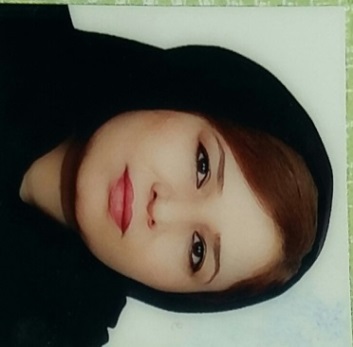 Personal Data                                                                                  Name: JameelaSurname: SalihGender: FemaleDate & place of birth: 1/1/1977 IraqNationality: IraqiAcademic status: Assistant LecturerLanguages: Kurdish (mother language) English and Persian (spoken and written) Turkish (spoken).Address for correspondence: University of Duhok, Kurdistan Region College of Agricultural Engineering   sciences and Department of Animal Production.E- mail: Jameela.hairan@uod.ac	Mobile phone: 07507592531Skills and Qualifications:Computer skill (MS word- MS Excel – SAS Analysis and  SPSS	)Education and Qualifications:-   Schooling: Primary, Secondary and Preparatory school all them in Iran.-  B.Sc. degree in Agriculture Sciences/ Animal production/ University of Dohok (2012).- M.Sc. Degree in Agriculture Sciences/Animal production (Poultry breeding)/ University of Duhok (2017).- Academic Capacity Development ( Teaching Methods and Research Methodology) from 5/11/2016 to 7/5/2017.Published Research: 1- M.Sc. thesis title: Genetic evaluation for three quail  lines through full diallel crosses. 2- Ronak A. Meshabaz, Kurdman M. Sulaiman Shekhmous H. Hussen, Mwafaq S. Berwary, Jamila H. Saleh, Saif A. Ahmed and Najat J. Mohammed (2017). Hematogical study in three lines of quail and their crosses. Science Journal of University of Zakho. Vol. 5,No. 3, pp. 249 –253, Sept.3-- Shekhmous H. Hussen and Jameela H. Salih (2018). Genetic evaluation of three quail lines by full diallel cross design, I- Growth traits . Science Journal of University of  Duhok. Vol. 21, issue 1.4- Jameela H. Salih and Shekhmous H. Hussen (2019). Genetic evaluation of three quail lines by full diallel cross design, II- Egg production. Science Journal of University of  Duhok. Vol. 22, issue 1.5-  Shekhmous H. Hussen and Jameela H. Salih (2019). Productive performance of nine quail genotypes resulted from full diallel crossing. Syrian  Journal of Agricultural Research,. Vol. 6,issue 1.6- Shekhmous H. Hussen and Jameela H. Salih (2019). Genetic evaluation for three quail  lines through full diallel crosses. Publisher: LAP LAMBERT Academic publishing is a trademark of international Book market service Ltd. Member of Omriscnptum publishing group.  7- Shekhmou Hussen and Jameela Saleh (2019).Comparison Among Three Quail (Coturnix coturnix spp) Lines in Their Productive Performance. Syrian Journal of Agricultural Research – SJAR 6(4): 516-527.8- Shekhmous H. Hussen,  Asia M. Hassan,  Jameela H. Salih and Khabat N. Hussein (2020) Carcass Characteristics in Three Lines of Quail (Coturnix coturnix spp) and their Crosses. I- The Weights. Syrian Journal of Agricultural Research – SJAR 7(2): 323-333.9- Dejeen A. Mohammed a, Jameela H. Salih a, Shekhmous H. Hussen a (2021) Effect of Different Protein Sources with Different Levels on Growth Performance and Carcass Dissection of Japanese Quail (Coturnix Coturnix Japonica)Employmant:2012- 2014 Official Employer, University of Dohok, College of Agriculture and Department of animal production.2017 Assistant Lecturer University of Dohok, College of Agriculture and Department of animal production.Trainings: Work with goal organization as trainer (Business Skill Management Training  B. S. T. and Vocational Training V.T.)  from  25/2/2018  to  15/7/2018, and also B. S. T. and Vocational Training V.T.)    from  7/2/2019  to 18/3/2019..Work with DAD organization (For human rights and society affairs). From 21/4/2019 to 2/5/2019Training about E- Learning in Pedagogical Training and Academic Development Center (UOD). From 10/9/2021 to 29/9/2020. Certifications:Certificate of Methods of Teaching/ Training and development center/ University of Duhok/ awarded on 7/5/2017.Certificate of completion . Data Analysis Software (SPSS). Training and development centre/ University of Duhok. awarded on 13/12/2017.Certificate   for attending sessions the “First Scientific International Virtual Agricultural Conference” That held online by College of Agriculture/ University of Al-Qadisiyah in cooperation with Iraqi Ministry of Agriculture and FAO during the period May 31 –June 1, 2020.  Certification of Attendance: Has attended in the Online session(s) of the first International Conference on Computer Science and Software Engineering (CSASE 2020). This conference is organized by the University of Duhok and technically is sponsored by IEEE, Iraq section.( 16 – 17 April 2020)Certificate   for attending sessions the “First Scientific International online workshop in title: Rehabitation of the animal production projects basis of supporting Agriculture economy on 27 may 2020.Certificate   for attending Science for humanity (World forum for women in Science without border) in University of Duhok from 8-10/4/2021Certificate   for Attending1st international scientific online workshop: Rehabilitation of the animal production projects basis of supporting agricultural economy in Karkok university at 27/5/2020-Certificate For attending sessions the “First Scientific International Virtual Agricultural Conference” That held online by College of Agriculture/ University of Al-Qadisiyah in cooperation with Iraqi Ministry of Agriculture and FAO during the period May 31 –June 1, 2020.